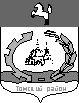 МУНИЦИПАЛЬНОЕ ОБРАЗОВАНИЕ  «МАЛИНОВСКОЕ СЕЛЬСКОЕ ПОСЕЛЕНИЕ»АДМИНИСТРАЦИЯ МАЛИНОВСКОГО СЕЛЬСКОГО ПОСЕЛЕНИЯПОСТАНОВЛЕНИЕ25.06. 2021 г.                                                                                                                 № 46с. МалиновкаОб утверждении административного регламента по предоставлению муниципальной услуги «Выдача разрешений на строительство (реконструкцию),ввод в эксплуатацию объектов капитального строительствана территории муниципального образования«Малиновское сельское поселение»В соответствии  с Градостроительным кодексом Российской Федерации, Земельным кодексом Российской Федерации, Федеральным законом от 06 октября 2003 года № 131-ФЗ «Об общих принципах организации местного самоуправления в Российской Федерации», Постановлением Правительства РФ "О форме разрешения на строительство и форме разрешения на ввод объекта в эксплуатацию", Федеральным законом от 18 июля 2011года № 243-ФЗ «О внесении изменений в Градостроительный кодекс Российской Федерации и отдельные законодательные акты Российской Федерации», Федеральным законом от 03 июля 2016 года № 370-ФЗ «О внесении изменений в статьи 51 и 55 Градостроительного Кодекса Российской Федерации», Федеральным законом от 19 декабря 2016 года № 445-ФЗ «О внесении изменений в статьи 51 и 55 Градостроительного Кодекса Российской Федерации», в целях приведения муниципальной правовой базы в соответствие действующему законодательству, Администрация Малиновского сельского поселения ПОСТАНОВЛЯЮ:1. Утвердить Административный регламент по предоставлению муниципальной услуги «Выдача разрешений на строительство (реконструкцию), ввод в эксплуатацию объектов капитального строительства на территории муниципального образования «Малиновское сельское поселение» (прилагается).2.Считать утратившими силу постановления Администрации Малиновского сельского поселения:1) от 09.11.2016 № 99 «Об утверждении Административного регламента по предоставлению муниципальной услуги «Выдача разрешений на строительство, реконструкцию и ввод в эксплуатацию объектов капитального строительства»;2) от 25.02.2019 № 23 «О внесении изменения в постановление Администрации Октябрьского  сельского поселения от 09.11.2016 № 99 «Об утверждении Административного регламента по предоставлению муниципальной услуги «Выдача разрешений на строительство, реконструкцию и ввода в эксплуатацию объектов капитального строительства»»;3.Опубликовать настоящее постановление в Информационном бюллетене Малиновского сельского поселения и разместить на официальном сайте муниципального образования «Малиновское сельское поселение».4. Настоящее постановление вступает в силу с даты его официального опубликования.Глава поселения (Глава Администрации)	                                                                                    И.В.СуховПриложение к постановлению Администрации Малиновского сельского поселенияот 25.06.2021г.  № 46 Административный регламентпо предоставлению муниципальной услуги «Выдача разрешений на строительство (реконструкцию),ввод в эксплуатацию объектов капитального строительствана территории муниципального образования«Малиновское сельское поселение»I. Общие положения1.1. Предмет регулирования административного регламентаНастоящий административный регламент предоставления муниципальной услуги "Выдача разрешений на строительство (реконструкцию), ввод в эксплуатацию объектов капитального строительства на территории муниципального образования «Малиновское сельское поселение» (далее - Регламент) устанавливает порядок предоставления муниципальной услуги по выдаче разрешений на строительство при осуществлении строительства, реконструкции и ввода в эксплуатацию объектов капитального строительства, расположенных на территории муниципального образования  «Малиновское сельское поселение», стандарт предоставления муниципальной услуги, включая сроки и последовательность административных процедур и административных действий Администрации Малиновского сельского поселения при осуществлении полномочий по предоставлению муниципальной услуги.1.2. Круг заявителейЗаявителями являются физические или юридические лица, обеспечивающие на принадлежащем им земельном участке или на земельном участке иного правообладателя (которому при осуществлении бюджетных инвестиций в объекты капитального строительства государственной (муниципальной) собственности переданы в случаях, установленных бюджетным законодательством Российской Федерации, на основании соглашений полномочия государственного (муниципального) заказчика или которому в соответствии со статьей 13.3 Федерального закона от 29 июля 2017 3 218-ФЗ «О публично-правовой компании по защите прав граждан - участников долевого строительства при несостоятельности (банкротстве) застройщиков и о внесении изменений в отдельные законодательные акты Российской Федерации» переданы функции застройщика) строительство, реконструкцию, капитальный ремонт, снос объектов капитального строительства, а также выполнение инженерных изысканий, подготовку проектной документации для их строительства, реконструкции, капитального ремонта. Застройщик вправе передать свои функции, предусмотренные законодательством о градостроительной деятельности, техническому заказчику. От имени заявителя с заявлением о предоставлении муниципальной услуги может обратиться представитель заявителя, который предъявляет документ, удостоверяющий  его личность, представляет (прилагает к заявлению) документ, подтверждающий его полномочия на обращение с заявлением о предоставлении муниципальной услуги (подлинник или нотариально заверенную копию)»; 1.3. Требования к порядку информированияо предоставлении муниципальной услугиАдминистрация поселения находится по адресу:634580, Томская область, Томский район, с.Малиновка, ул.Чулымская, д.30.	Часы работы:  с 8.00  до 16.00 часов							Приёмные дни: понедельник, вторник, четверг.	      		Обеденный перерыв: с 12.00 до 13.00 часов	Среда, пятница – не приемный день				Выходные дни: суббота, воскресенье						тел/факс   8(3822) 920244		Адрес электронной почты: amsp2006@sibmail.comАдрес сайта муниципального образования «Малиновкое сельское поселение»  в сети Интернет: (http://malinovskoe.tomsk.ru).Информация о местах нахождения и графиках работы  администрации сельского поселения и организаций, обращение в которые необходимо для предоставления муниципальной  услуги, предоставляется:- непосредственно в Администрации муниципального образования «Малиновское сельское поселение»;- с использованием почтовой, телефонной связи и электронной почты: почтовый адрес: 634580, Томская область, Томский район, с. Малиновка, ул.Чулымская, д.30. 	тел/факс   8(3822) 920244электронная почта: amsp2006@sibmail.com-  на информационных стендах;-на официальном сайте муниципального образования «Малиновское сельское поселение» в сети Интернет(http://malinovskoe.tomsk.ru).Документ, удостоверяющий личность заявителя (находится в личном пользовании заявителя, предъявляется при подаче заявления и пакета документов) в том числе соглашение об установлении сервитута, решение об установлении публичного сервитутаII. Стандарт предоставления муниципальной услуги2.1. Наименование муниципальной услугиМуниципальная услуга «Выдача разрешений на строительство (реконструкцию),  ввод в эксплуатацию объекта капитального строительства на территории муниципального образования «Малиновское сельское поселение».2.2. Наименование органа местного самоуправления, предоставляющего муниципальную услугуМуниципальная услуга предоставляется Администрацией Малиновского сельского поселения.Орган не вправе требовать от заявителя осуществления действий, в том числе согласований, необходимых для получения муниципальной услуги, и связанных с обращением в иные государственные органы, органы местного самоуправления, организации, за исключением получения услуг, включенных в перечень услуг, которые являются необходимыми и обязательными для предоставления муниципальных услуг.2.3 Результат предоставления муниципальной услуги1) Результатом предоставления муниципальной услуги является принятие решения:-  о выдаче разрешений на строительство, реконструкцию и ввод в эксплуатацию объекта капитального строительства; -  об отказе в выдаче разрешений на строительство, реконструкцию и ввод в эксплуатацию объекта капитального строительства. 2) Процедура предоставления муниципальной услуги завершается получением одного из следующих документов:- разрешение на строительство, реконструкцию и ввод в эксплуатацию объекта капитального строительства; - отказ в выдаче разрешений на строительство, реконструкцию и ввод в эксплуатацию объекта капитального строительства. 2.4 Срок предоставления муниципальной услуги Срок предоставления муниципальной услуги с момента подачи в установленном порядке заявления о выдаче  разрешений на строительство, реконструкцию и ввода в эксплуатацию объекта капитального строительства не может превышать 5 рабочих дней со дня получения Администрацией поселения заявления.Установлен трехдневный срок, в течение которого должностные лица органов, уполномоченных на выдачу разрешений на строительство, должны запросить в электронной форме документы, необходимые для выдачи разрешения на строительство в соответствующих органах, в распоряжении которых находятся указанные документы. Установлен трехдневный срок, предоставления документов, необходимых для получения разрешения на ввод объекта в эксплуатацию, государственными органами, органами местного самоуправления и подведомственными государственным органам или органам местного самоуправления организациями, в распоряжении которых находятся указанные документы»;2.5. Перечень нормативных правовых актов, регулирующих отношения, возникающие в связи с предоставлением муниципальной услугиПредоставление муниципальной услуги осуществляется в соответствии с:-   Градостроительным кодексом Российской Федерации от 29 декабря 2004 года № 190-ФЗ; - Федеральным законом от 29 декабря 2004 года № 191-ФЗ «О введении в действие Градостроительного кодекса Российской Федерации»;- Федеральным законом от 06 октября 2003 года № 131-ФЗ "Об общих принципах организации местного самоуправления в Российской Федерации";- Земельным кодексом Российской Федерации от 25 октября 2001 года № 136-ФЗ ; - Федеральным законом от 27 июля 2010 года № 210-ФЗ "Об организации предоставления государственных и муниципальных услуг";- Федеральным законом от 03 июля 2016 года № 370-ФЗ «О внесении изменений в статьи 51 и 55 Градостроительного Кодекса Российской Федерации»- Федеральным законом от 23 июня 2016 года № 198-ФЗ «О внесении изменения в статью 55 Градостроительного Кодекса Российской Федерации»- Федеральным законом от 19 декабря 2016 года № 445-ФЗ «О внесении изменений в статьи 51 и 55 Градостроительного Кодекса Российской Федерации»- п. 12 ст. 5 Федеральным законом от 01 декабря 2014 года № 419-ФЗ «О внесении изменений в отдельные законодательные акты Российской Федерации по вопросам социальной защиты инвалидов в связи с ратификацией Конвенции о правах инвалидов",- Федеральным законом от 03 июля 2016г. № 373-ФЗ «О внесении изменений в Градостроительный кодекс Российской Федерации и отдельные законодательные акты Российской Федерации в части совершенствования регулирования подготовки, согласования и утверждения документации по планировке территории и обеспечения комплексного и устойчивого развития территорий и признании утратившими силу отдельных положений законодательных актов Российской Федерации»;-Уставом муниципального образования «Малиновское сельское поселение»;- настоящим Регламентом.	2.6. Исчерпывающий перечень документов, необходимыхв соответствии с нормативными правовыми актамидля предоставления муниципальной услуги,подлежащих представлению заявителем        Прием от застройщика заявления о выдаче разрешения на строительство и ввод в эксплуатацию объекта капитального строительства, документов, необходимых для получения разрешения на строительство, информирование о порядке и ходе предоставления услуги и выдача разрешения на строительство и ввод в эксплуатацию объекта капитального строительства, могут осуществляться через многофункциональный центр предоставления государственных и муниципальных услуг (далее - многофункциональный центр), а для застройщиков, наименования которых содержат слова "специализированный застройщик", также с использованием единой информационной системы жилищного строительства (далее ЕИСЖС), за исключением случаев, если в соответствии с нормативным правовым актом субъекта Российской Федерации подача заявления о выдаче разрешения на строительство осуществляется через иные информационные системы, которые должны быть интегрированы с единой информационной системой жилищного строительства.2.6.1. Для получения разрешения на строительство (реконструкцию) любых объектов капитального строительства, кроме объектов индивидуального жилищного строительства, заявитель подает в Администрацию Малиновского сельского поселения заявление о выдаче разрешения на строительство (приложение N 1 к настоящему Регламенту). К указанному заявлению прилагаются следующие документы:1) правоустанавливающие документы на земельный участок, в том числе соглашение об установлении сервитута, решение об установлении публичного сервитута, а также схема расположения земельного участка или земельных участков на кадастровом плане территории, на основании которой был образован указанный земельный участок и выдан градостроительный план земельного участка в случае, предусмотренном ч. 1¹ ст. 57.3 ГрК РФ (если указанные документы (их копии или сведения, содержащиеся в них) отсутствуют в Едином государственном реестре недвижимости),  В случае, если земельный участок или земельные участки для строительства, реконструкции объекта федерального значения, объекта регионального значения или объекта местного значения образуются из земель и (или) земельных участков, которые находятся в государственной либо муниципальной собственности, либо из земель и (или) земельных участков, государственная собственность на которые не разграничена, при условии, что такие земли и (или) земельные участки не обременены правами третьих лиц (за исключением сервитута, публичного сервитута), кроме земельных участков, подлежащих изъятию для государственных нужд в соответствии с утвержденным проектом планировки территории по основаниям, предусмотренным земельным законодательством, выдача разрешения на строительство такого объекта допускается до образования указанных земельного участка или земельных участков в соответствии с земельным законодательством на основании утвержденного проекта межевания территории и (или) выданного в соответствии с частью 1.1 статьи 57.3 настоящего Кодекса градостроительного плана земельного участка и утвержденной в соответствии с земельным законодательством схемы расположения земельного участка или земельных участков на кадастровом плане территории. В этом случае предоставление правоустанавливающих документов на земельный участок для выдачи разрешения на строительство объекта капитального строительства не требуется. Вместо данных правоустанавливающих документов к заявлению о выдаче разрешения на строительство прилагаются реквизиты утвержденного проекта межевания территории либо схема расположения земельного участка или земельных участков на кадастровом плане территории. В случае, если в соответствии с настоящей частью выдано разрешение на строительство объекта федерального значения, объекта регионального значения, объекта местного значения, строительство, реконструкция которых осуществляются в том числе на земельных участках, подлежащих изъятию для государственных или муниципальных нужд в соответствии с утвержденным проектом межевания территории по основаниям, предусмотренным земельным законодательством, указанные строительство, реконструкция не допускаются до прекращения в установленном земельным законодательством порядке прав третьих лиц на такие земельные участки в связи с их изъятием для государственных или муниципальных нужд;        2)  результаты инженерных изысканий и материалы, содержащиеся в проектной документации, предусмотренные п. 3 ч. 7 ст. 51 ГрК РФ (если указанные документы (их копии или сведения, содержащиеся в них) отсутствуют в едином государственном реестре заключений);       3) положительное заключение экспертизы проектной документации в случаях, предусмотренных п. 4 ч. 7 ст. 51 ГрК РФ (если указанный документ (его копия или сведения, содержащиеся в нем) отсутствуют в едином государственном реестре заключений);        4) согласие всех правообладателей объекта капитального строительства в случае  реконструкции такого объекта, за исключением указанных в п. 6.2 ч. 7 ст. 51 ГрК РФ случаев реконструкции многоквартирного дома;       5) в случае проведения реконструкции государственным (муниципальным) заказчиком, являющимся органом государственной власти (государственным органом), Государственной корпорацией по атомной энергии «Росатом», Государственной корпорацией по космической деятельности «Роскосмос», органом управления государственным внебюджетным фондом или органом местного самоуправления, на объекте капитального строительства государственной (муниципальной) собственности, правообладателем которого является государственное (муниципальное) унитарное предприятие, государственное (муниципальное) бюджетное или автономное учреждение, в отношении которого указанный орган осуществляет соответственно функции и полномочия учредителя или права собственника имущества,  соглашение о проведении такой реконструкции, определяющее в том числе условия и порядок возмещения ущерба, причиненного указанному объекту при осуществлении реконструкции;      6) решение общего собрания собственников помещений и машино-мест в многоквартирном доме, принятое в соответствии с жилищным законодательством в случае реконструкции многоквартирного дома, или, если в результате такой реконструкции произойдет уменьшение размера общего имущества в многоквартирном доме, согласие всех собственников помещений и машино-мест в многоквартирном доме;7)документы, предусмотренные законодательством Российской Федерации об объектах культурного наследия, в случае, если при проведении работ по сохранению объекта культурного наследия затрагиваются конструктивные и другие характеристики надежности и безопасности такого объекта.По заявлению застройщика может быть выдано разрешение на отдельные этапы строительства, реконструкции»;2.6.2. Заявление о выдаче разрешения на строительство подается при наличии утвержденной в установленном порядке проектной документации по объектам капитального строительства, планируемым к строительству, реконструкции на территории земельного участка.По заявлению застройщика разрешение на строительство может быть выдано на отдельные этапы строительства, реконструкции. Этапы строительства должны быть определены проектной документацией.Срок действия разрешения на строительство устанавливается в соответствии с проектом организации строительства объекта капитального строительства в составе утвержденной проектной документации. Разрешение на индивидуальное жилищное строительство выдается на десять лет.2.6.3. Для получения разрешения на ввод объекта в эксплуатацию заявитель подает заявление о выдаче разрешения на ввод объекта капитального строительства в эксплуатацию (приложение N 3 к настоящему Административному регламенту), к которому прилагаются следующие документы в 1 экземпляре:правоустанавливающие документы на земельный участок, в том числе соглашение об установлении сервитута, решение об установлении публичного сервитута;акт приемки объекта капитального строительства (в случае осуществления строительства, реконструкции на основании договора строительного подряда);акт, подтверждающий соответствие параметров построенного, реконструированного объекта капитального строительства проектной документации;документы, подтверждающие соответствие построенного, реконструированного объекта капитального строительства техническим условиям;схема, отображающая расположение построенного, реконструированного объекта капитального строительства, расположение сетей инженерно-технического обеспечения в границах земельного участка и планировочную организацию земельного участка, за исключением случаев строительства, реконструкции линейного объекта;документ, подтверждающий заключение договора обязательного страхования гражданской ответственности владельца опасного объекта за причинение вреда в результате аварии на опасном объекте;акт приемки выполненных работ по сохранению объекта культурного наследия, при проведении реставрации, консервации, ремонта этого объекта и его приспособления для современного использования;технический план объекта капитального строительства.Представление заявителем документов, предусмотренных подпунктами 1 – 5 пункта 2.6.3 настоящего регламента требуется в случае, если указанные документы (их копии или сведения, содержащиеся в них) отсутствуют в распоряжении органов государственной власти, органов местного самоуправления либо подведомственных государственным органам или органам местного самоуправления организаций.В случае, если подано заявление о выдаче разрешения на ввод объекта в эксплуатацию в отношении этапа строительства, реконструкции объекта капитального строительства, документы, указанные в подпунктах 7, 8 пункта 2.6.3 настоящего регламента, оформляются в части, относящейся к соответствующему этапу строительства, реконструкции объекта капитального строительства. В указанном случае в заявлении о выдаче разрешения на ввод объекта в эксплуатацию в отношении этапа строительства, реконструкции объекта капитального строительства указываются сведения о ранее выданных разрешениях на ввод объекта в эксплуатацию в отношении этапа строительства, реконструкции объекта капитального строительства (при наличии).»;2.7. Исчерпывающий перечень документов, необходимых в соответствии с нормативными правовыми актами для предоставления муниципальной услуги, которые находятся в распоряжении государственных органов, органов местного самоуправления и иных органов, участвующих в предоставлении муниципальной услуги, и которые заявитель вправе представить2.7.1. Для получения разрешения на строительство (реконструкцию) заявитель вправе по собственной инициативе представить следующие документы:правоустанавливающие документы на земельный участок (если они или сведения, содержащиеся в них, имеются в Едином государственном реестре прав на недвижимое имущество и сделок с ним);градостроительный план земельного участка или в случае выдачи разрешения на строительство линейного объекта реквизиты проекта планировки территории и проекта межевания территории;разрешение на отклонение от предельных параметров разрешенного строительства, реконструкции (в случае, если застройщику было предоставлено такое разрешение в соответствии со статьей 40 Градостроительного кодекса Российской Федерации).2.7.2. Для получения разрешения на ввод объекта в эксплуатацию заявитель вправе по собственной инициативе представить следующие документы:1) Правоустанавливающие документы на земельный участок, права на который зарегистрированы в Едином государственном реестре прав на недвижимое имущество и сделок с ним;2) Градостроительный план земельного участка (за исключением выдачи разрешения на строительство линейного объекта);3) Реквизиты проекта планировки территории и проекта межевания территории (в случае выдачи разрешения на строительство, реконструкцию линейного объекта);4) Проектная документация объектов, строительство, реконструкцию которых предполагается осуществлять на землях особо охраняемых природных территорий, объектов, связанных с размещением и обезвреживанием отходов I – V класса опасности (запрашивается в Областном государственном учреждении «Управление государственной экспертизы проектов документов территориального планирования, проектной документации и результатов инженерных изысканий Томской области (ОГУ «Томскгосэкспертиза»);5) Разрешение на отклонение от предельных параметров разрешенного строительства, реконструкции правообладателям земельных участков, размеры которых меньше установленных градостроительным регламентом минимальных размеров земельных участков либо конфигурация, инженерно-геологические или иные характеристики которых неблагоприятны для застройки, в случае если застройщику было предоставлено такое разрешение.2.7.3. Если заявитель не представил по собственной инициативе документы, указанные в пунктах 2.7.1, 2.7.2 настоящего регламента, Администрация Малиновского сельского поселения в трехдневный срок должна самостоятельно запросить их путем направления межведомственных информационных запросов.2.8. Исчерпывающий перечень оснований для отказав приеме документов, необходимых для предоставлениямуниципальной услугиОснованием для отказа в приеме документов, необходимых для предоставления муниципальной услуги, является:наличие в заявлении и приложенных документах неоговоренных исправлений, серьезных повреждений, не позволяющих однозначно истолковать их содержание, подчисток либо приписок, зачеркнутых слов, записей, выполненных карандашом;текст заявления не поддается прочтению;отсутствие в заявлении сведений о заявителе, подписи заявителя.2.9. Исчерпывающий перечень оснований для приостановленияили отказа в предоставлении муниципальной услуги2.9.1. Основаниями для принятия решения об отказе в выдаче разрешения на строительство (реконструкцию) являются:1) отсутствие документов, предусмотренных пунктами 2.6.1, 2.6.3.  настоящего регламента;2) несоответствие представленных документов требованиям градостроительного плана земельного участка или в случае выдачи разрешения на строительного линейного объекта требованиям проекта планировки территории и проекта межевания территории;3) несоответствие объекта капитального строительства разрешенному использованию земельного участка;4) несоответствие представленных документов требованиям, установленным в разрешении на отклонение от предельных параметров разрешенного строительства, реконструкции (в случае, если заявителю было предоставлено такое разрешение в соответствии со статьей 40 Градостроительного кодекса Российской Федерации);5) отсутствие правил землепользования и застройки, за исключением строительства, реконструкции объектов федерального значения, объектов регионального значения, объектов местного значения муниципальных районов, объектов капитального строительства на земельных участках, на которые не распространяется действие градостроительных регламентов или для которых не устанавливаются градостроительные регламенты, и в иных предусмотренных федеральными законами случаях, а также несоответствие проектной документации объектов капитального строительства ограничениям использования объектов недвижимости, установленным на приаэродромной территории;6) не проведение работ по образованию земельных участков из земельного участка в соответствии с утвержденными проектом планировки территории и проектом межевания территории – в случае, если земельный участок, находящийся в государственной или муниципальной собственности, предоставлен в аренду для комплексного освоения территории для строительства многоквартирных домов в границах данной территории.2.9.2. Администрация  отказывает в выдаче разрешения на ввод объекта в эксплуатацию в случае:1) отсутствия документов, указанных в пункте 2.6.3 настоящего Административного регламента;2) несоответствие объекта капитального строительства требованиям к строительству, реконструкции объекта капитального строительства, установленным на дату выдачи представленного для получения разрешения на строительство градостроительного плана земельного участка, или в случае строительства, реконструкции, капитального ремонта линейного объекта требованиям проекта планировки территории и проекта межевания территории (за исключением случаев, при которых для строительства, реконструкции линейного объекта не требуется подготовка документации по планировке территории), требованиям, установленным проектом планировки территории, в случае выдачи разрешения на ввод в эксплуатацию линейного объекта, для размещения которого не требуется образование земельного участка;3) несоответствие объекта капитального строительства требованиям, установленным в разрешении на строительство;4) несоответствие параметров построенного, реконструированного объекта капитального строительства проектной документации;5) несоответствие объекта капитального строительства разрешенному использованию земельного участка и (или) ограничениям, установленным в соответствии с земельным и иным законодательством Российской Федерации на дату выдачи разрешения на ввод объекта в эксплуатацию, за исключением случаев, если указанные ограничения предусмотрены решением об установлении или изменении зоны с особыми условиями использования территории, принятым в случаях, предусмотренных пунктом 9 части 7 статьи 51 ГрК РФ, и строящийся, реконструируемый объект капитального строительства, в связи с размещением которого установлена или изменена зона с особыми условиями использования территории, не введен в эксплуатацию.Неполучение (несвоевременное получение) документов, запрошенных в соответствии с частями 3.2 и 3.3  статьи 55 Градостроительного кодекса, не может являться основанием для отказа в выдаче разрешения на ввод объекта в эксплуатацию. Основанием для отказа в выдаче разрешения на ввод объекта в эксплуатацию (за исключением линейного объекта), кроме вышеуказанных оснований, является невыполнение застройщиком требований, предусмотренных частью 18 статьи 51 Градостроительного Кодекса. В таком случае разрешение на ввод объекта в эксплуатацию выдается только после передачи безвозмездно в Администрацию Малиновского  сельского поселения копии схемы, отображающей расположение построенного, реконструированного объекта капитального строительства, расположение сетей инженерно-технического обеспечения в границах земельного участка и планировочную организацию земельного участка, для размещения такой копии в государственной информационной системе обеспечения градостроительной деятельности.».ж) пункт 3.1.1 изложить в следующей редакции:2.9.3. Администрация Малиновского сельского поселения принимает решение об отказе в продлении срока действия разрешения на строительство в случае, если строительство, реконструкция объекта капитального строительства не начаты до истечения срока, предусмотренного частью 20 статьи 51 Градостроительного кодекса Российской Федерации.2.10. Порядок, размер и основания взимания платы,взимаемой за предоставление муниципальной услугиМуниципальная услуга предоставляется бесплатно.2.11. Перечень услуг, которые являются необходимыми и обязательными для предоставления муниципальной услугиНеобходимые и обязательные услуги для предоставления данной муниципальной услуги не предусмотрены.2.12. Порядок, размер и основания взимания государственной пошлины или иной платы, взимаемой за предоставление муниципальной услугиУслуга предоставляется бесплатно.2.13. Максимальный срок ожидания в очереди при подаче запроса о предоставлении муниципальной услуги и при получении результата предоставления муниципальной услугиМаксимальный срок ожидания в очереди:при подаче запроса о предоставлении муниципальной услуги до 15 минут;при получении результата предоставления муниципальной услуги до 15 минут.2.14. Срок и порядок регистрации запроса заявителяо предоставлении муниципальной услугиЗапрос (заявление) заявителя о предоставлении муниципальной услуги, представленный при непосредственном обращении, подлежит обязательной регистрации в порядке общего делопроизводства в течение одного дня с момента его поступления.2.15. Требования к помещениям, в которых предоставляется муниципальная услуга, к месту ожидания и приёма заявителей, размещению и оформлению визуальной, текстовой и мультимедийной информации о порядке предоставления муниципальной услугиПомещение для предоставления муниципальной услуги располагается по следующему адресу Томская область, Томский район, с. Малиновка, ул. Чулымская, 30.	Кабинеты приёма заявителей должны быть оборудованы информационными табличками (вывесками) с указанием:- номера (кабинета);- фамилии, имени, отчества и должности специалиста, ответственного за оказание муниципальной услуги;- часов приёма.Места предоставления муниципальной услуги оборудуются средствами пожаротушения и оповещения о возникновении чрезвычайной ситуации.Парковочные места для автотранспортных средств предусматриваются  непосредственно около здания.На стоянке (остановке) автотранспортных средств места предоставления муниципальной услуги, выделяется не менее 10 процентов мест (но не менее одного места) для парковки специальных автотранспортных средств инвалидов. Указанные места для парковки не должны занимать иные транспортные средства. Инвалиды пользуются местами для парковки специальных автотранспортных средств бесплатно.Помещения приема выдачи документов оборудуются стендами (стойками), которые содержат текстовую информацию форматом и шрифтом, доступным для обозрения и чтения заинтересованного лица любого возраста. Информационные стенды должны размещаться в хорошо освещённом месте.На информационных стендах   размещается следующая информация:- извлечения из нормативных правовых актов, регулирующих вопросы, связанные с исполнением муниципальной услуги;- перечень документов, необходимых для исполнения муниципальной услуги;- образцы оформления упомянутых документов и требования к ним.Места ожидания оборудуются достаточным количеством стульев,   письменным столом, а также письменными принадлежностями.Вход в здание имеет вывеску с наименованием органа, предоставляющего услугу.Рабочие места специалистов должны быть оборудованы оргтехникой, необходимыми канцелярскими товарами, удобной для работы мебелью, обеспечивающей как оперативную обработку поступающих заявлений, так и передачу заявителям сведений и материалов, необходимых для реализации их права на предоставление муниципальной услуги. Приём заявителей осуществляется  в порядке очереди.В связи с невозможностью полностью приспособить объект предоставления муниципальной услуги с учетом потребности инвалида, муниципальная услуга предоставляется по месту жительства инвалида или в дистанционном режиме.2.16. Показатели доступности и качества муниципальной услугиПоказателями доступности муниципальной услуги являются возможность заявителя:направлять письменный запрос в отдел о предоставлении муниципальной услуги;получать полную, актуальную и достоверную информацию о порядке предоставления муниципальной услуги с использованием телефонной связи, электронной почты, сети Интернет, печатных изданий, информационных стендов, на личном приеме;получать муниципальную услугу своевременно и в полном объеме;получать ответ по существу поставленных в обращении вопросов;обращаться в досудебном и (или) судебном порядке в соответствии с законодательством Российской Федерации с жалобой (претензией) на принятое по его обращению решение или на действия (бездействие) должностных лиц отдела.Основные показатели качества оказываемой муниципальной услуги:доступность;своевременность;отсутствие жалоб со стороны заявителя.III. Состав, последовательность и сроки выполнения административных процедур (действий), требования к порядку их выполнения, в том числе особенности выполнения административных процедур (действий) в электронной форме, а также особенности выполнения административных процедур в многофункциональных центрах3.1. Исчерпывающий перечень административных процедур (действий)Предоставление муниципальной услуги включает в себя следующие административные процедуры: - прием документов на выдачу соответствующего разрешения, регистрация документов; - оформление и выдача соответствующего разрешения или отказа (формы разрешений утверждены Постановлением Правительства Российской Федерации).3.1.1. Прием и регистрация документов.Основанием для начала административной процедуры является личное, письменное или через интернет обращение заявителей в Администрацию с комплектом документов, необходимых для выдачи соответствующего разрешения.Специалист вносит в журнал регистрации входящих документов запись о приеме документов и проверяет комплектность документов, в день поступления документов:- порядковый номер записи;- дату приема;-  данные о заявителе (Ф.И.О., место жительства, контактные телефоны).3.1.2. В течение рабочего дня, следующего за днем регистрации поступившего заявления о выдаче соответствующего разрешения, специалист Администрации осуществляет проверку комплектности представленных документов и полноты содержащейся в заявлении о выдаче разрешения информации в соответствии с требованиями, установленными в пункте 2.6.1, 2.6.2, 2.6.3. настоящего Административного регламента.В случае обнаружения обстоятельств  указанных в п.2.9.1 или п.2.9.2 заявителю отказывается в выдаче разрешения на строительство и в течение 3 дней направляется уведомление об отказе за подписью Главы Малиновского сельского поселения (Главы Администрации) с указанием причин отказа.В случае соответствия представленных документов требованиям настоящего Административного регламента в течение 5 рабочих дней со дня поступления заявления специалист Администрации осуществляет проведение проверки представленной  документации:- на соответствие объекта капитального строительства требованиям  градостроительного плана земельного участка;-  на соответствие параметров построенного, реконструированного объекта капитального строительства проектной документации;        -  на соответствие объекта капитального строительства требованиям, установленным в разрешении на строительство.Кроме того, в указанные сроки специалист Администрации проводит осмотр объекта капитального строительства. В ходе осмотра построенного, реконструированного объекта капитального строительства осуществляется проверка соответствия такого объекта требованиям, указанным в разрешении на строительство, требованиям к строительству, реконструкции объекта капитального строительства, установленным на дату выдачи представленного для получения разрешения на строительство градостроительного плана земельного участка, или в случае строительства, реконструкции линейного объекта требованиям проекта планировки территории и проекта межевания территории (за исключением случаев, при которых для строительства, реконструкции линейного объекта не требуется подготовка документации по планировке территории), требованиям, установленным проектом планировки территории, в случае выдачи разрешения на ввод в эксплуатацию линейного объекта, для размещения которого не требуется образование земельного участка, а также разрешенному использованию земельного участка, ограничениям, установленным в соответствии с земельным и иным законодательством Российской Федерации, требованиям проектной документации, в том числе требованиям энергетической эффективности и требованиям оснащенности объекта капитального строительства приборами учета используемых энергетических ресурсов. В случае, если при строительстве, реконструкции объекта капитального строительства осуществляется государственный строительный надзор в соответствии с частью 1 статьи 54 ГрК РФ, осмотр такого объекта не проводится.    В случае отсутствия или несоответствия представленных документов требованиям настоящего Административного регламента, выявленного в ходе осмотра несоответствия объекта установленным требованиям специалист готовит и в письменной форме направляет заявителю уведомление об отказе в выдаче соответствующего разрешения  за подписью Главы Малиновского сельского поселения (Главы Администрации) с указанием причин отказа. Вместе с указанным уведомлением заявителю возвращаются все представленные  им документы.    В случае установления соответствия представленных документов, объекта требованиям законодательства, специалист Администрации в течение  2 дней организует подготовку и выдачу соответствующего разрешения.Разрешение на строительство, реконструкцию и ввод объекта в эксплуатацию выдается в форме электронного документа, подписанного электронной подписью, в случае, если это указано в заявлении о выдаче разрешения на строительство, реконструкцию и ввод объекта в эксплуатацию.Администрация Малиновского сельского поселения выдает разрешения на ввод объектов в эксплуатацию в отношении этапов строительства, реконструкции объектов капитального строительства в случаях, предусмотренных частью 12 статьи 51 и частью 3.3 статьи 52 ГрК РФ.Разрешение готовится в четырех экземплярах, два из которых передаются заявителю, один хранится в архиве Администрации Малиновского сельского поселения, один в Администрации Томского района.После выдачи соответствующего разрешения копии документов, представленных заявителем в соответствии с пунктом 2.6.1, 2.6.3 настоящего Административного регламента, остаются в Администрации. Разрешение на строительство объекта капитального строительство выдается на срок, предусмотренный проектом организации строительства объекта капитального строительства.       Срок действия разрешения на строительство может быть продлен Администрацией, выдавшей разрешение на строительство, по заявлению заявителя, поданному не менее чем за десять рабочих дней до истечения срока действия такого разрешения. Основанием для отказа во внесении изменений в разрешение на строительство также  является наличие у Администрации Малиновского сельского поселения информации о выявленном в рамках государственного строительного надзора, государственного земельного надзора или муниципального земельного контроля факте отсутствия начатых работ по строительству, реконструкции на день подачи заявления о внесении изменений в разрешение на строительство в связи с продлением срока действия такого разрешения или информации органа государственного строительного надзора об отсутствии извещения о начале данных работ, если направление такого извещения является обязательным, в случае, если внесение изменений в разрешение на строительство связано с продлением срока действия разрешения на строительство.»;3.1.4. Администрация в течение 3 дней после выдачи разрешения на строительство направляет копию разрешения в федеральный орган исполнительной власти или орган исполнительной власти субъекта Российской Федерации, уполномоченный на осуществление государственного строительного надзора  в случае, если объект подлежит такому надзору.3.1.5. Заявитель может получить сведения  о ходе предоставления муниципальной услуги.Выдача разрешения на строительство либо уведомления об отказе в выдаче разрешения на строительство может быть осуществлена:в Администрации Малиновского сельского поселения;в Томском областном многофункциональном центре предоставления государственных и муниципальных услуг.3.2. Порядок осуществления муниципальной услугив электронной форме3.2.1. Информация о порядке предоставления муниципальной услуги может представляться заявителю специалистами Администрации Малиновского сельского поселения с использованием сети Интернет (в том числе электронной почты в адрес amsp2006@sibmail.com, официального информационного интернет cайта муниципального образования «Малиновское сельское поселение» (http://malinovskoe.tomsk.ru), а также через Томский областной многофункциональный центр предоставления государственных и муниципальных услуг.3.2.2. Заявление о предоставлении муниципальной услуги и приложенные документы в электронной форме поступают в адрес Администрации Малиновского  сельского поселения через Томский областной портал государственных и муниципальных услуг.IV. Формы контроля за исполнением административного регламента4.1. Порядок осуществления текущего контроля за соблюдениеми исполнением ответственными должностными лицами положенийрегламента и иных нормативных правовых актов, устанавливающих требования к предоставлению муниципальной услуги, а также принятием ими решенийТекущий контроль осуществляется в форме проверок соблюдения и исполнения специалистами, участвующими в предоставлении муниципальной услуги, положений настоящего Регламента, иных нормативных правовых актов и методических документов, определяющих порядок выполнения административных процедур.Перечень лиц, осуществляющих текущий контроль, устанавливается в соответствии с должностными  инструкциями специалистов администрации  сельского поселения.4.2. Порядок и периодичность осуществления плановыхи внеплановых проверок полноты и качества предоставлениямуниципальной услуги, в том числе порядок и формы контроляза полнотой и качеством предоставления муниципальной услугиПериодичность проведения проверок может носить плановый характер, тематический характер (проверка надлежащего исполнения обязанностей специалистами в определенной сфере деятельности), внеплановый характер (по конкретному обращению заинтересованного лица).Проверка проводится на основании распоряжения администрации поселения о проведении проверки должностными лицами администрации поселения, указанными в распоряжении.Результаты проверок оформляются в виде акта, в котором отмечаются выявленные недостатки и предложения по их устранению.4.3. Ответственность должностных лиц за решения и действия (бездействие), принимаемые (осуществляемые) ими в ходе предоставления муниципальной услугиПри выявлении нарушений нормативных правовых актов, устанавливающих требования к предоставлению муниципальной услуги, привлечение виновных лиц к ответственности осуществляется в соответствии с законодательством Российской Федерации.4.4. Положения, характеризующие требования к порядку и формам контроля за предоставлением муниципальной услуги, в том числе со стороны граждан, их объединений и организацийКонтроль со стороны Администрации поселения над полнотой и качеством предоставления муниципальной услуги включает в себя проведение проверок, выявление и устранение нарушений прав заявителей, рассмотрение, принятие решений и подготовку ответов на обращения заявителей, содержащих жалобы на решения и действия (бездействие) органа, предоставляющего муниципальную услугу, а также должностных лиц, муниципальных служащих.Граждане, их объединения и организации имеют право осуществлять общественный контроль за предоставлением муниципальной услуги, направлять в администрацию поселения жалобы и замечания, вносить предложения и пожелания.V. Досудебный (внесудебный) порядок обжалования решенийи действий (бездействия) органа, предоставляющего муниципальную услугу,а также их должностных лиц, муниципальных служащих5.1. Информация для заявителя о его праве на досудебное(внесудебное) обжалование действий (бездействия) и решений, принятых (осуществляемых) в ходе предоставления муниципальной услугиЗаявитель вправе обжаловать действия (бездействие) Администрации поселения (далее по тексту – органа), должностных лиц Администрации поселения при предоставлении муниципальной услуги в досудебном (внесудебном) порядке.5.2. Предмет досудебного (внесудебного) обжалованияПредметом досудебного (внесудебного) обжалования действий (бездействия) и решений, принятых (осуществляемых) в ходе предоставления муниципальной услуги, являются:нарушение срока регистрации запроса заявителя о предоставлении муниципальной услуги;нарушение срока предоставления муниципальной услуги;требование у заявителя документов, не предусмотренных нормативными правовыми актами Российской Федерации, нормативными правовыми актами Томской области, муниципальными правовыми актами муниципального образования «Октябрьское сельское поселение» (далее - муниципальными правовыми актами) для предоставления муниципальной услуги;отказ в приеме документов, представление которых предусмотрено нормативными правовыми актами Российской Федерации, нормативными правовыми актами Томской области, муниципальными правовыми актами для предоставления муниципальной услуги, у заявителя;отказ в предоставлении муниципальной услуги, если основания отказа не предусмотрены федеральными законами и принятыми в соответствии с ними иными нормативными правовыми актами Российской Федерации, нормативными правовыми актами Томской области, муниципальными правовыми актами;затребование с заявителя при предоставлении муниципальной услуги платы, не предусмотренной нормативными правовыми актами Российской Федерации, нормативными правовыми актами Томской области, муниципальными правовыми актами;Жалоба подается в письменной форме на бумажном носителе, в электронной форме в орган, предоставляющий муниципальную услугу. Жалоба может быть направлена по почте, через Томский областной многофункциональный центр предоставления государственных и муниципальных услуг по адресу: г.Томск, ул. Тверская, 74 с использованием информационно-телекоммуникационной сети "Интернет", официального сайта органа, предоставляющего муниципальную услугу, Томского областного портала государственных и муниципальных услуг, Единого портала государственных и муниципальных, а также может быть принята при личном приеме заявителя.Жалоба должна содержать:наименование органа, должностного лица органа, либо муниципального служащего, решения и действия (бездействие) которых обжалуются;фамилию, имя, отчество (последнее - при наличии), сведения о месте жительства заявителя - физического лица либо наименование, сведения о месте нахождения заявителя - юридического лица, а также номер (номера) контактного телефона, адрес (адреса) электронной почты (при наличии) и почтовый адрес, по которым должен быть направлен ответ заявителю;сведения об обжалуемых решениях и действиях (бездействии) органа, должностного лица органа,  либо муниципального служащего;доводы, на основании которых заявитель не согласен с решением и действием (бездействием) органа, должностного лица органа, либо муниципального служащего. Заявителем могут быть представлены документы (при наличии), подтверждающие доводы заявителя, либо их копии.5.3. Исчерпывающий перечень оснований для приостановлениярассмотрения жалобы и случаев, в которых ответ на жалобу не даетсяОснований для приостановления рассмотрения жалобы не имеется.Жалоба не рассматривается в следующих случаях:если в письменном обращении не указаны фамилия гражданина, направившего обращение, и почтовый адрес, по которому должен быть направлен ответ, ответ на обращение не дается. Если в указанном обращении содержатся сведения о подготавливаемом, совершаемом или совершенном противоправном деянии, а также о лице, его подготавливающем, совершающем или совершившем, обращение подлежит направлению в государственный орган в соответствии с его компетенцией;если в письменном обращении содержатся нецензурные либо оскорбительные выражения, угрозы жизни, здоровью и имуществу должностного лица, а также членов его семьи. Такое обращение подлежит оставлению без ответа по существу поставленных в нем вопросов. Гражданину, направившему обращение, разъясняется о недопустимости злоупотребления правом;если текст письменного обращения не поддается прочтению. Ответ на обращение не дается, о чем в течение семи дней со дня регистрации обращения сообщается гражданину, направившему обращение, если его фамилия и почтовый адрес поддаются прочтению.5.4. Основания для начала процедуры досудебного(внесудебного) обжалованияОснованием для начала процедуры досудебного (внесудебного) обжалования является поступление жалобы по основаниям, предусмотренным пунктом 5.2 настоящего регламента.5.5. Право заявителя на получение информации и документов,необходимых для обоснования и рассмотрения жалобыЗаявитель имеет право на получение информации и документов, необходимых для обоснования и рассмотрения жалобы.5.6. Органы местного самоуправления, государственной власти,должностные лица, которым может быть направлена жалобазаявителя в досудебном (внесудебном) порядкеВ случае несогласия заявителя с решением или действием (бездействием) должностных лиц органа в связи с предоставлением муниципальной услуги он имеет право обратиться с жалобой к Главе поселения.5.7. Сроки рассмотрения жалобыПоступившая жалоба подлежит рассмотрению должностным лицом, наделенным полномочиями по рассмотрению жалоб, в течение пятнадцати рабочих дней со дня ее регистрации, а в случае обжалования отказа органа, предоставляющего муниципальную услугу, должностного лица органа, предоставляющего услугу, в приеме документов у заявителя либо в исправлении допущенных опечаток и ошибок или в случае обжалования нарушения установленного срока таких исправлений - в течение пяти рабочих дней со дня ее регистрации.5.8. Результат досудебного (внесудебного) обжалованияПо результатам рассмотрения жалобы уполномоченным должностным лицом органа принимается одно из следующих решений:удовлетворение жалобы, в том числе в форме отмены принятого решения, исправления допущенных органом опечаток и ошибок в выданных в результате предоставления муниципальной услуги документах, возврата заявителю денежных средств, взимание которых не предусмотрено нормативными правовыми актами Российской Федерации, нормативными правовыми актами Томской области, муниципальными правовыми актами, а также в иных формах;отказ в удовлетворении жалобы.Не позднее дня, следующего за днем принятия решения, заявителю в письменной форме и по желанию заявителя в электронной форме направляется мотивированный ответ о результатах рассмотрения жалобы.В случае установления в ходе или по результатам рассмотрения жалобы признаков состава административного правонарушения или преступления должностное лицо, наделенное полномочиями по рассмотрению жалоб, незамедлительно направляет имеющиеся материалы в органы прокуратурыПриложение № 1ЗАЯВЛЕНИЕВ соответствии со статьёй 51 Градостроительного Кодекса РФ прошу выдать разрешение______________________________________________________________(разрешение на выполнение: всех строительно-монтажных работ,________________________________________________________________________отдельных видов работ, на выполнение подготовительных работ – нужное________________________________________________________________________указать, наименование объекта)на земельный участок по адресу:__________________________________________________________________________________________________________________________________________(поселение, улица, номер участка)________________________________________________________________________Согласовано:Перечень документов, предоставляемых в уполномоченный орган местного самоуправления в соответствии со ст.  51 Градостроительного кодекса РФ для строительства (реконструкции) объекта капитального строительства:1) при наличии соглашения о передаче в случаях, установленных бюджетным законодательством Российской Федерации, органом государственной власти (государственным органом), Государственной корпорацией по атомной энергии "Росатом", Государственной корпорацией по космической деятельности "Роскосмос", органом управления государственным внебюджетным фондом или органом местного самоуправления полномочий государственного (муниципального) заказчика, заключенного при осуществлении бюджетных инвестиций, - указанное соглашение, правоустанавливающие документы на земельный участок правообладателя, с которым заключено это соглашение;        2)  градостроительный план земельного участка, выданный не ранее чем за 3 года до дня представления заявления на получение разрешения на строительство, или в случае выдачи разрешения на строительство линейного объекта реквизиты проекта планировки территории и проекта межевания территории;3) материалы, содержащиеся в проектной документации:а) пояснительная записка;б) схема планировочной организации земельного участка, выполненная в соответствии с информацией, указанной в градостроительном плане земельного участка, с обозначением места размещения объекта капитального строительства, подъездов и проходов к нему, границ зон действия публичных сервитутов, объектов археологического наследия, согласованная с комитетом по архитектуре и градостроительству Администрации МО «Томский район», осуществляющим регулирование градостроительной деятельности на территории МО «Томский район»;в) схема планировочной организации земельного участка, подтверждающая расположение линейного объекта в пределах красных линий, утвержденных в составе документации по планировке территории применительно к линейным объектам;г) архитектурные решения;д) сведения об инженерном оборудовании, сводный план сетей инженерно-технического обеспечения с обозначением мест подключения (технологического присоединения) проектируемого объекта капитального строительства к сетям инженерно-технического обеспечения;е) проект организации строительства объекта капитального строительства;ж) проект организации работ по сносу или демонтажу объектов капитального строительства, их частей;з) перечень мероприятий по обеспечению доступа инвалидов к объектам здравоохранения, культуры, отдыха, спорта и иным объектам социально-культурного и коммунально-бытового назначения, объектам транспорта, торговли, общественного питания, объектам делового, административного, финансового, религиозного назначения, объектам жилищного фонда в случае строительства, реконструкции указанных объектов при условии, что экспертиза проектной документации указанных объектов не проводилась в соответствии со статьей 49 Градостроительного кодекса Российской Федерации;4) положительное заключение экспертизы проектной документации объекта капитального строительства (применительно к отдельным этапам строительства в случае, предусмотренном частью 12.1 статьи 48 Градостроительного кодекса), если такая проектная документация подлежит экспертизе в соответствии со статьей 49 Градостроительного кодекса Российской Федерации, положительное заключение государственной экспертизы проектной документации в случаях, предусмотренных частью 3.4 статьи 49 Градостроительного кодекса Российской Федерации, положительное заключение государственной экологической экспертизы проектной документации в случаях, предусмотренных частью 6 статьи 49 Градостроительного кодекса;4.1) заключение, предусмотренное частью 3.5 статьи 49 Градостроительного Кодекса, в случае использования модифицированной проектной документации заявителем;5) согласие всех правообладателей объекта капитального строительства в случае реконструкции такого объекта;5.1) в случае проведения реконструкции государственным (муниципальным) заказчиком, являющимся органом государственной власти (государственным органом), Государственной корпорацией по атомной энергии "Росатом", Государственной корпорацией по космической деятельности "Роскосмос", органом управления государственным внебюджетным фондом или органом местного самоуправления, на объекте капитального строительства государственной (муниципальной) собственности, правообладателем которого является государственное (муниципальное) унитарное предприятие, государственное (муниципальное) бюджетное или автономное учреждение, в отношении которого указанный орган осуществляет соответственно функции и полномочия учредителя или права собственника имущества, - соглашение о проведении такой реконструкции, определяющее в том числе условия и порядок возмещения ущерба, причиненного указанному объекту при осуществлении реконструкции;5.2) решение общего собрания собственников помещений и машино-мест в многоквартирном доме, принятое в соответствии с жилищным законодательством в случае реконструкции многоквартирного дома, или, если в результате такой реконструкции произойдет уменьшение размера общего имущества в многоквартирном доме, согласие всех собственников помещений и машино-мест в многоквартирном доме;6) документы, предусмотренные законодательством Российской Федерации об объектах культурного наследия, в случае, если при проведении работ по сохранению объекта культурного наследия затрагиваются конструктивные и другие характеристики надежности и безопасности такого объекта;7) документы, подтверждающие полномочия лица, обратившегося с заявлением от имени заявителя (оригинал, нотариально заверенная копия или копия доверенности, заверенная в соответствии с частью 3 статьи 185 Гражданского кодекса Российской Федерации);8) к запросу заявителя может прилагаться положительное заключение негосударственной экспертизы проектной документации.В случае, если представлено заключение негосударственной экспертизы проектной документации, к запросу заявителя прилагается копия свидетельства об аккредитации юридического лица, выдавшего положительное заключение негосударственной экспертизы проектной документации.В случае, если представлено заключение негосударственной экспертизы проектной документации, к запросу заявителя прилагается копия свидетельства об аккредитации юридического лица, выдавшего положительное заключение негосударственной экспертизы проектной документации.Заявление принял:	                                                                                       Дата  _________________  20     г.Приложение№2 к постановлению Администрации Малиновского сельского поселения от ______________ ЗАЯВЛЕНИЕВ соответствии со статьёй 51 Градостроительного Кодекса РФ прошу выдать разрешение______________________________________________________________(разрешение на выполнение: всех строительно-монтажных работ,_______________________________________________________________________отдельных видов работ, на выполнение подготовительных работ – нужное________________________________________________________________________указать, наименование объекта)на земельный участок по адресу:__________________________________________________________________                                                                  (поселение, улица, номер участка)_______________________________________________________________________Краткие характеристики объекта:Обязуюсь вести строительно-монтажные работы с соблюдением технических регламентовЗАЯВЛЕНИЕВ соответствии со статьёй 55 Градостроительного Кодекса РФ и в связи с завершением  строительства объекта капитального строительства                                          по адресу: прошу выдать разрешение на ввод объекта в эксплуатацию.Строительство объекта осуществлялось на основании разрешения на строительство от   "___" _______ 20  г.   № ________Начало строительства объекта  "      " _________ 20   г.Завершение строительства объекта "    " _________ 20  г.___________________ /__________________________________________          подпись                     фамилия, имя, отчество "______" ____________________ 20    г. Согласованно:Перечень документов, предоставляемых в уполномоченный орган местного самоуправления в соответствии со ст. 55 Градостроительного кодекса РФ для ввода в эксплуатацию объекта капитального строительства:правоустанавливающие документы на земельный участок, в том числе соглашение об установлении сервитута, решение об установлении публичного сервитута;акт приемки объекта капитального строительства (в случае осуществления строительства, реконструкции на основании договора строительного подряда);акт, подтверждающий соответствие параметров построенного, реконструированного объекта капитального строительства проектной документации;документы, подтверждающие соответствие построенного, реконструированного объекта капитального строительства техническим условиям;схема, отображающая расположение построенного, реконструированного объекта капитального строительства, расположение сетей инженерно-технического обеспечения в границах земельного участка и планировочную организацию земельного участка, за исключением случаев строительства, реконструкции линейного объекта;документ, подтверждающий заключение договора обязательного страхования гражданской ответственности владельца опасного объекта за причинение вреда в результате аварии на опасном объекте;акт приемки выполненных работ по сохранению объекта культурного наследия, при проведении реставрации, консервации, ремонта этого объекта и его приспособления для современного использования;технический план объекта капитального строительства.Представление заявителем документов, предусмотренных п.п. 1 – 5 требуется в случае, если указанные документы (их копии или сведения, содержащиеся в них) отсутствуют в распоряжении органов государственной власти, органов местного самоуправления либо подведомственных государственным органам или органам местного самоуправления организаций.Документ,подтверждающий соответствие построенного, реконструированного объекта капитального строительства требованиям технического регламента (для объектов индивидуального жилищного строительства)"____"____________20______г.Данный документ составлен:1._____________________________________________________________________(Ф.И.О. застройщика, осуществляющего строительство)Строительно–монтажные работы на объекте:_______________________________________________________________________(наименование объекта)_______________________________________________________________________по адресу:____________________________________________________________________________________________________________________________________выполнены в соответствии с требованиями технических регламентов. ЗастройщикДокумент,подтверждающий соответствие построенного, реконструированного объекта капитального строительства требованиям техническим условиям (для объектов индивидуального жилищного строительства)"____"____________20___Наименование объекта: ________________________________________________________________________                     Адрес объекта:__________________________________________________________Установлено, что инженерно-техническое обеспечение на объекте выполнено в соответствии с требованиями технических условий. ЗастройщикГлаве  Малиновского  сельскогопоселения поселения Заказчик (застройщик):(наименование организации, предприятия, его адресФ.И.О. застройщика, адрес проживания,почтовый индекс, телефон)подпись«_____»___________20 __г.Ф.И.О.Глава Малиновского сельского поселения Глава Малиновского сельского поселения подпись«_____»_____20  __г.М.П.Ф.И.О.Главе  Малиновского  сельскогопоселения поселения Заказчик (застройщик):(наименование организации, предприятия, его адресФ.И.О. (при наличии) застройщика, адрес проживания,почтовый индекс, телефон)подпись«_____»___________20 __г.Ф.И.О.Ф.И.О.Согласовано:Глава Октябрьского сельского поселения Согласовано:Глава Октябрьского сельского поселения Согласовано:Глава Октябрьского сельского поселения Согласовано:Глава Октябрьского сельского поселения подпись«_____»______20 __г.М.П.М.П.Ф.И.О.Ф.И.О.Приложение№ 3к постановлению Администрации  Малиновского  сельского поселения от __________________ Главе  Малиновского  сельскогопоселения поселения Заказчик (застройщик):(наименование организации, предприятия, его адресФ.И.О. (при наличии) застройщика, адрес проживания,почтовый индекс, телефон)Глава Октябрьского сельского поселения Глава Октябрьского сельского поселения подпись«_____»______20 __г.М.П.Ф.И.О.Ф.И.О.подписьчисло1. Водоснабжение выполнено в соответствии с ТУ        1. Водоснабжение выполнено в соответствии с ТУ        (Ф.И.О.)(подпись)  2. Электрификация выполнена в соответствии с ТУ         2. Электрификация выполнена в соответствии с ТУ        (Ф.И.О.)(подпись)  3. Отопление выполнено в соответствии с ТУ         3. Отопление выполнено в соответствии с ТУ        (Ф.И.О.)(подпись) 4. Канализация выполненав соответствии с ТУ        4. Канализация выполненав соответствии с ТУ        (Ф.И.О.)(подпись) 5. ВодоотведениеИ канализация выполнена в соответствии с ТУ        5. ВодоотведениеИ канализация выполнена в соответствии с ТУ        (Ф.И.О.)(подпись) 6. Газификация выполнена в соответствии с ТУ        6. Газификация выполнена в соответствии с ТУ        (Ф.И.О.)(подпись) Ф.И.О.подписьчисло